Утвержден Приказом Закрытого Акционерного Общества «Азербайджанское Каспийское Морское Пароходство» от 01 декабря 2016 года, № 216.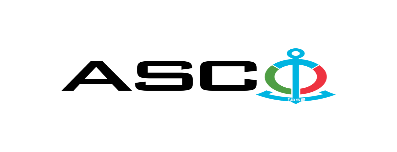 ЗАКРЫТОЕ АКЦИОНЕРНОЕ ОБЩЕСТВО «АЗЕРБАЙДЖАНСКОЕ КАСПИЙСКОЕ МОРСКОЕ ПАРОХОДСТВО» ОБЪЯВЛЯЕТ О ПРОВЕДЕНИИ ОТКРЫТОГО КОНКУРСА НА ЗАКУПКУ ИСПОЛЬЗОВАННЫХ ШИН, ЦЕПЕЙ И ТАКЕЛАЖНЫХ КОМПЛЕКТОВ ДЛЯ СТРУКТУРНЫХ УПРАВЛЕНИИ   К о н к у р с №AM059/2022 (на бланке участника-претендента)ПИСЬМО-ЗАЯВКА НА УЧАСТИЕ В ОТКРЫТОМ КОНКУРСЕ Город _______ “___”_________20___года ___________№           							                                                                                          Председателю Комитета по Закупкам АСКОГосподину Дж. МахмудлуНастоящей заявкой [с указанием полного наименования претендента-подрядчика] подтверждает намерение принять участие в открытом конкурсе № [с указанием претендентом номера конкурса], объявленном «АСКО» в связи с закупкой «__________». При этом подтверждаем, что в отношении [с указанием полного наименования претендента-подрядчика] не проводится процедура ликвидации, банкротства, деятельность не приостановлена, а также отсутствуют иные обстоятельства, не позволяющие участвовать в данном тендере.  Гарантируем, что [с указанием полного наименования претендента-подрядчика] не является лицом, связанным с АСКО. Сообщаем, что для оперативного взаимодействия с Вами по вопросам, связанным с представленной документацией и другими процедурами, нами уполномочен:Контактное лицо :  Должность контактного лица:  Телефон :  E-mail: Приложение:Оригинал  банковского  документа об  оплате взноса за участие в конкурсе –  на ____ листах.________________________________                                   _______________________(Ф.И.О. уполномоченного лица) (подпись уполномоченного лица)_________________________________                                                  (должность уполномоченного лица)                                                                                                                                                                   M.П.ПЕРЕЧЕНЬ ТОВАРОВ :До заключения договора купли-продажи с компанией победителем конкурса  проводится проверка претендента в соответствии с правилами закупок АСКО.     Компания должна перейти по этой ссылке ( https://asco.az/company/signals/podrators-electron-muraciet-formasi/ ), чтобы заполнить специальную форму или представить следующие документы:Устав компании (со всеми изменениями и дополнениями)Выписка из реестра коммерческих юридических лиц (выданная в течение последнего 1 месяца)Информация об учредителе юридического лица в случае если учредитель является юридическим лицомИНН свидетельствоПроверенный аудитором баланс бухгалтерского учета или налоговая декларация (в зависимости от системы налогообложения) / справка на отсутствие налоговой задолженности в органах налогообложения Удостоверения личности законного представителяЛицензии учреждения необходимые для оказания услуг / работ (если применимо)Договор не будет заключен с компаниями которые не предоставляли указанные документы и не получили позитивную оценку по результатам процедуры проверки и они будут исключены из конкурса!  Перечень документов для участия в конкурсе:Заявка на участие в конкурсе (образец прилагается); Банковский документ об оплате взноса за участие в конкурсе; Конкурсное предложение; Банковская справка о финансовом положении грузоотправителя за последний год (или в течении периода функционирования);Справка из соответствующих налоговых органов об отсутствии просроченных обязательств по налогам и другим обязательным платежам в Азербайджанской Республике, а также об отсутствии неисполненных обязанностей налогоплательщика, установленных Налоговым кодексом Азербайджанской Республики в течение последнего года (исключая период приостановления). На первичном этапе, заявка на участие в конкурсе (подписанная и скрепленная печатью) и банковский документ об оплате взноса за участие (за исключением конкурсного предложения) должны быть представлены на Азербайджанском, русском или английском языках не позднее 17:00 (по Бакинскому времени) 11 Март 2022 года по месту нахождения Закрытого Акционерного Общества «Азербайджанское Каспийское Морское Пароходство» (далее – «АСКО» или "Закупочная Организация") или путем отправления на электронную почту контактного лица. Остальные документы должны быть представлены в конверте конкурсного предложения.   Перечень (описание) закупаемых товаров, работ и услуг прилагается.Сумма взноса за участие в конкурсе и приобретение Сборника Основных Условий:Претенденты, желающие принять участие в конкурсе, должны оплатить нижеуказанную сумму взноса за участие в конкурсе (название организации проводящий конкурс и предмет конкурса должны быть точно указаны в платежном поручении) путем перечисления средств на банковский счет АСКО с последующим представлением в АСКО документа подтверждающего оплату, в срок не позднее, указанного в первом разделе.  Претенденты, выполнявшие данное требование, вправе приобрести Сборник Основных Условий по предмету закупки у контактного лица в электронном или печатном формате в любой день недели с 09.00 до 17.00 часов до даты, указанной в разделе IV объявления.Размер платы за участие (без НДС): 100 AZNДопускается оплата суммы взноса за участие в манатах или в долларах США и Евро в эквивалентном размере.   Номер счета :Взнос за участие в конкурсе не подлежит возврату ни при каких обстоятельствах, за исключением отмены конкурса АСКО !Гарантия на конкурсное предложение:Для конкурсного предложения требуется банковская гарантия в сумме не менее 1 (одного)% от цены предложения. Форма банковской гарантии будет указана в Сборнике Основных Условий. Оригинал банковской гарантии должен быть представлен в конкурсном конверте вместе с предложением. В противном случае Закупочная Организация оставляет за собой право отвергать такое предложение. Финансовое учреждение, выдавшее гарантию, должно быть принято в финансовых операциях в Азербайджанской Республике и / или в международном уровне. Закупочная организация оставляет за собой право не принимать никаких недействительных  банковских гарантий.В случае если лица, желающие принять участие в конкурсе закупок, предпочтут представить гарантию другого типа  (аккредитив, ценные бумаги,  перевод средств на счет указанный в тендерных документах, депозит и другие финансовые активы), в этом случае должны предварительно запросить АСКО посредством контактного лица, указанного в объявлении и получить согласие  о возможности приемлемости такого вида гарантии. Сумма гарантии за исполнение договора требуется в размере 5 (пяти) % от закупочной цены.Для текущей закупочной операции Закупающая Организация произведет оплату только после того, как товары а так же, акт и приема сдачи будут доставлены на склад, предоплата не предусмотрена.Срок исполнения контракта :Компании претенденты должны указать предельный срок оказания услуг в своих предложениях. Предельный срок и время подачи конкурсного предложения :Участники, представившие заявку на участие и банковский документ об оплате взноса за участие в конкурсе до срока, указанного в первом разделе, должны представить свои конкурсные предложения в «АСКО» в запечатанном конверте (один оригинальный экземпляр и одна копия) не позднее 17:00 (по Бакинскому времени) 17 Март 2022 года.Конкурсные предложения, полученные позже указанной даты и времени, не вскрываются и возвращаются участнику.Адрес закупочной организации :Азербайджанская Республика, город Баку AZ1003 (индекс), Пр. Нефтяников 2, Комитет по Закупкам АСКО. Контактное лицо :Махир ШамиевСпециалист по закупкам Департамента Закупок АСКОТелефон :  +994 12 4043700  (1176)Электронная почта : mahir.shamiyev@asco.az,    tender@asco.az  По юридическим вопросам :Телефонный номер: +994 12 4043700 (внутр. 1262)Адрес электронной почты:  tender@asco.azДата, время и место вскрытия конвертов с конкурсными предложениями:Вскрытие конвертов будет производиться в 11.00 (по Бакинскому времени) 18 Март 2022 года по адресу, указанному в разделе V.Сведения о победителе конкурса :Информация о победителе конкурса будет размещена в разделе «Объявления» официального сайта АСКО.№ Подержанные шины, цепи и такелажные комплектыЕдиница измеренияО требовании сертификата1Скоба такелажная ТИП A - М8 DIN 82101шт.50Сертификат соответствия и качества / Сертификат по тестированию2Скоба такелажная ТИП A - М10 DIN 82101шт.100Сертификат соответствия и качества / Сертификат по тестированию3Скоба такелажная ТИП A - М12 DIN 82101шт.80Сертификат соответствия и качества / Сертификат по тестированию4Скоба такелажная ТИП A - М16 DIN 82101шт.8090Сертификат соответствия и качества / Сертификат по тестированию5Скоба такелажная ТИП A - М24 DIN 82101шт.40Сертификат соответствия и качества / Сертификат по тестированию6Скоба такелажная ТИП A - М30 DIN 82101шт.10Сертификат соответствия и качества / Сертификат по тестированию7Скоба такелажная ТИП A - М36 DIN 82101шт.10Сертификат соответствия и качества / Сертификат по тестированию8Скоба такелажная ТИП С - М60 DIN 82101шт.10Сертификат соответствия и качества / Сертификат по тестированию9Скоба такелажная омегообразная G209/S209 WLL 6 1/2- DIN 82016шт.8Сертификат соответствия и качества / Сертификат по тестированию10Скоба такелажная омегообразная G209/S209 WLL 12 DIN 82016шт.0Сертификат соответствия и качества / Сертификат по тестированию11Скоба такелажная омегообразная G209 / S209 WLL 17 DIN 82016шт.30Сертификат соответствия и качества / Сертификат по тестированию12Скоба такелажная омегообразная G209 / S209 WLL 25 - DIN 82016шт.12Сертификат соответствия и качества / Сертификат по тестированию13Скоба такелажная омегообразная G209 / S209 WLL 35 DIN 82016шт.10Сертификат соответствия и качества / Сертификат по тестированию14Талреп SP-RR M10 DIN 1480шт.60Сертификат соответствия и качества / Сертификат по тестированию15Талреп SP-RR M16 DIN 1480шт.20Сертификат соответствия и качества / Сертификат по тестированию16Талреп SP-RR M20 DIN 1480шт.112Сертификат соответствия и качества / Сертификат по тестированию17Зажим для стального троса 6 DIN 1142шт.50Сертификат соответствия и качества    18Зажим для стального троса 10 DIN 1142шт.56Сертификат соответствия и качества    19Зажим для стального троса 20 DIN 1142шт.158Сертификат соответствия и качества    20Зажим для стального троса 26 DIN 1142шт.60Сертификат соответствия и качества    21Зажим для стального троса 28 DIN 1142шт.60Сертификат соответствия и качества    22Зажим для стального троса 30 DIN 1142шт.60Сертификат соответствия и качества    23Цепь гальванизированная  24 мм (d=6 мм) DİN 5685 Aметр100Сертификат соответствия и качества    24Цепь гальванизированная  32 мм (d=8 мм) DİN 5685 Aметр500Сертификат соответствия и качества    25Цепь гальванизированная 63 мм (d=16 мм) DİN 5685 Aметр9000Сертификат соответствия и качества    26Шины авиационные подержанные шт.40027Шины автобусные подержанные шт.268028Строп полиэстеровый с проушиной STP1 1 тонна L-3 метра фиолетовыйшт.114Сертификат соответствия и качества / Сертификат по тестированию29Строп полиэстеровый с проушиной  СТП1 2 тонны L-2 метра зеленыйшт.120Сертификат соответствия и качества / Сертификат по тестированию30Строп полиэстеровый с проушиной  СТП1 3 тонны L-5 метра желтыйшт.72Сертификат соответствия и качества / Сертификат по тестированию31Строп полиэстеровый с проушиной СТП1 3 тонны L-3 метра желтыйшт.112Сертификат соответствия и качества / Сертификат по тестированию32Строп полиэстеровый с проушиной СТП1 4 тонны L-6 метра серыйшт.58Сертификат соответствия и качества / Сертификат по тестированию33Строп полиэстеровый с проушиной СТП1 5 тонны L-8 метра красныйшт.20Сертификат соответствия и качества / Сертификат по тестированию34Строп полиэстеровый с проушиной СТП1 5 тонны L-5 метра красныйшт.44Сертификат соответствия и качества / Сертификат по тестированию35Строп полиэстеровый с проушиной СТП1 6 тонны L-3 метра коричневыйшт.20Сертификат соответствия и качества / Сертификат по тестированию36Строп полиэстеровый с проушиной СТП1 8 тонны L-10 метра голубойшт.6Сертификат соответствия и качества / Сертификат по тестированию37Строп полиэстеровый с проушиной СТП1 10 тонны L-10 метра оранжевыйшт.4Сертификат соответствия и качества / Сертификат по тестированию38Крюк-захват грузоподъемный К-5 ГОСТ 25573-85шт.4Сертификат соответствия и качества / Сертификат по тестированию39Крюк-захват грузоподъемный К-8 ГОСТ 25573-86шт.2Сертификат соответствия и качества / Сертификат по тестированию40Крюк-захват грузоподъемный К-12 ГОСТ 25573-87шт.8Сертификат соответствия и качества / Сертификат по тестированию41Таль ручная 1 т.  5 метров шт.29Сертификат соответствия и качества / Сертификат по тестированию42Таль ручная 2 т. 5 метров шт.18Сертификат соответствия и качества / Сертификат по тестированию43Таль ручная 3 т. 5 метров шт.17Сертификат соответствия и качества / Сертификат по тестированию44Таль ручная 5 т. 5 метров шт.10Сертификат соответствия и качества / Сертификат по тестированию